作 者 推 荐汤姆·富兰克林（Tom Franklin）作者简介：汤姆·富兰克林（Tom Franklin）是故事集《偷猎者》（POACHERS）的作者，他还创作过长篇小说《背后的地狱》（HELL AT THE BREECH）、《歪斜的字母》（CROOKED LETTER, CROOKED LETTER），后者荣获了《洛杉矶时报》图书奖（ L.A. Times Book Award）、英国的金匕首奖（Golden Dagger Award）和威利·莫里斯南方小说奖（the Willie Morris Award for Southern Fiction）。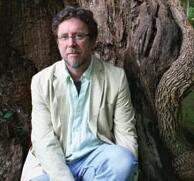 他还曾与他的妻子，密西西比州的桂冠诗人贝斯·安·芬内利（Beth Ann Fennelly）合著了《倾斜的世界》（THE TILTED WORLD）。这对夫妻目前和他们的孩子一起生活在密西西比的牛津。中文书名：《歪斜的字母》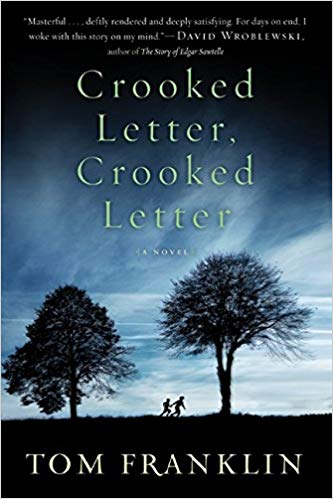 英文书名：CROOKED LETTER, CROOKED LETTER作    者：Tom Franklin出 版 社：William Morrow代理公司：Sobel Weber /ANA/Cindy Zhang页    数：274页出版时间：2010年10月代理地区：中国大陆、台湾审读资料：电子稿类    型：惊悚悬疑内容简介：    20世纪70年代，拉里·欧特（Larry Ott）和赛拉斯·“32”·琼斯是密西西比乡下小镇上的少年伙伴。他们的世界犹如白天和黑夜一般不同：拉里是中下阶层白人父母的孩子，赛拉斯则是一个贫穷的黑人单身母亲的儿子。但是，拉里后来带着一个女孩去汽车电影院看电影，那个女孩从此就杳无音信了。拉里始终没有坦白……不过他也从未被起诉。    二十多年过去了。拉里过着孤独的生活，人人都故意避开他，他的耳边也永远无法摆脱怀疑的低语声。塞拉斯则成了镇上的治安官。突然，又一个女孩失踪了，这迫使两个曾是对方 “朋友”的男人，不得不去面对他们已经埋葬了几十年的过去。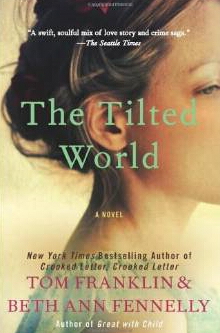 中文书名：《倾斜的世界》英文书名：THE TILTED WORLD作    者：Tom Franklin and Beth Ann Fennelly出 版 社：William Morrow代理公司：Sobel Weber /ANA/Cindy Zhang页    数：336页出版时间：2014年7月代理地区：中国大陆、台湾审读资料：电子稿类    型：惊悚悬疑版权已授：法国、意大利、英国、日本。繁体中文版权已授权台湾。亚马逊读者评价4.1星。内容简介：1927年，密西西比河暴雨倾盆。河水暴涨，河堤岌岌可危。洪水卷走了路上吞没的一切，包括小村霍布诺布。联邦特工特德·英格索尔和哈姆·约翰逊前来调查两位同僚的失踪案。他们在犯罪现场当中，发现了一个遗弃的婴儿。英格索尔把婴儿交给本地妇女迪克西·克莱·霍立夫抚养，没有意识到她是本郡最出色的私酒贩子，许多秘密不堪设想、后果严重。《倾斜的世界》是一部谋杀和空谈、沙包和破坏的非凡故事，男人和女人发现了出乎意料的爱情。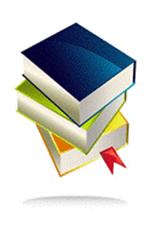 中文书名：《黑暗密林》英文书名：THE DARK WOODS作    者：Tom Franklin出 版 社：待定代理公司：Sobel Weber /ANA/Cindy Zhang页    数：待定出版时间：待定代理地区：中国大陆、台湾审读资料：电子稿类    型：惊悚悬疑内容简介：    获奖文学惊悚小说《歪斜的字母》（CROOKED LETTER, CROOKED LETTER）的作者为读者带来一部惊人的新小说。    当一个农民发现他的获奖公牛被一只野蛮的动物撕成碎片时，他联系了威尔·米勒（Will Miller）——当地人称之为 “牛人”的农业调查员。当米勒到达位于阿拉巴马州乡村的黑暗森林的现场时，他感到很困惑。这似乎是黑豹或更大的花豹所为，但在过去一百年里，这个地方没有发现过这样的动物。他第二天回来拍照时，发现有人放火烧毁了公牛的尸体。这里既留下了大型猫科动物的脚印，也有人类的脚印。    米勒的狗，以及所有住在这附近的人家的狗似乎都跑掉了。有什么东西吓到了这些动物。有人请他去查看另一个当地人的安危，他去了之后发现这个人的身体几乎被她饥饿的宠物猫们摧毁殆尽，而一只大白猫则逃进了树林。这只白猫将再次出现，它是死亡的预兆。     死者的堂兄沃尔特（Walt）继承了她的房子——以及那些无法解释的灵异现象。沃尔特和米勒将一起重新审视此处更早以前的历史，因为他们追寻的邪恶根源来自于森林的深处。    汤姆·富兰克林再次创作了一部令人难忘的悬疑小说，这部作品会让人联想起他的获奖中篇小说《偷猎者》。谢谢您的阅读！请将回馈信息发至：张滢（Cindy Zhang）安德鲁﹒纳伯格联合国际有限公司北京代表处北京市海淀区中关村大街甲59号中国人民大学文化大厦1705室, 邮编：100872电话：010-82504506传真：010-82504200Email: Cindy@nurnberg.com.cn网址：www.nurnberg.com.cn微博：http://weibo.com/nurnberg豆瓣小站：http://site.douban.com/110577/微信订阅号：ANABJ2002